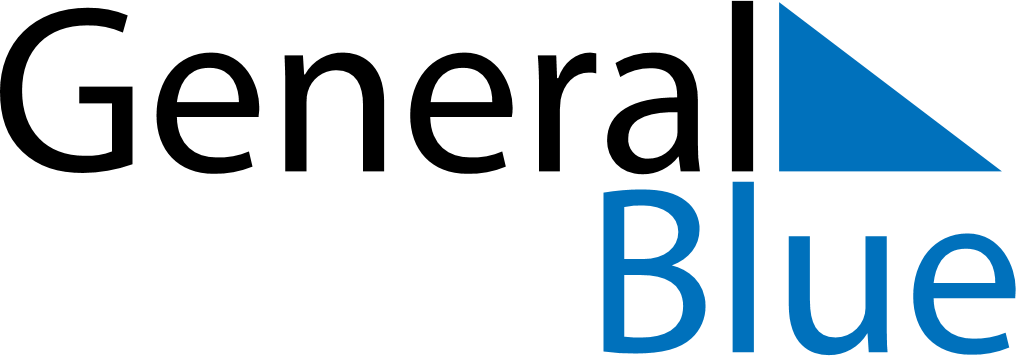 January 2020January 2020January 2020January 2020KosovoKosovoKosovoMondayTuesdayWednesdayThursdayFridaySaturdaySaturdaySunday123445New Year’s Day678910111112Orthodox Christmas131415161718181920212223242525262728293031